PREDSEDA NÁRODNEJ RADY SLOVENSKEJ REPUBLIKYČíslo: CRD-173/2017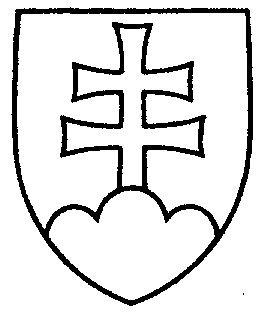 432ROZHODNUTIEPREDSEDU NÁRODNEJ RADY SLOVENSKEJ REPUBLIKYzo 6. februára 2017o neospravedlnení neúčasti poslanca Národnej rady Slovenskej republiky
na 12. schôdzi Národnej rady Slovenskej republiky za mesiac január 2017A.   konštatujem, žeposlanec Národnej rady Slovenskej republiky Jozef  MIHÁL (SaS) sa nezúčastnil rokovania 12. schôdze Národnej rady Slovenskej republiky dňa 31. januára 2017,poslanec Jozef  MIHÁL písomne neospravedlnil svoju neúčasť na rokovacom dni 12. schôdze Národnej rady Slovenskej republiky dňa 31. januára 2017;B.   rozhodol som, že  neúčasť poslanca Národnej rady Slovenskej republiky Jozefa  MIHÁLA na rokovacom dni uvedenom v časti A v bode 1 tohto rozhodnutia, t. j. na jednom rokovacom dni Národnej rady Slovenskej republiky v mesiaci január 2017 spĺňa podmienky podľa § 63 ods. 9 zákona Národnej rady Slovenskej republiky č. 350/1996 Z. z. o rokovacom poriadku Národnej rady Slovenskej republiky v znení neskorších predpisov a jeho neúčasť sa považuje za neospravedlnenú. Proti tomuto rozhodnutiu môže poslanec podľa § 63 ods. 7 zákona Národnej rady Slovenskej republiky č. 350/1996 Z. z. o rokovacom poriadku Národnej rady Slovenskej republiky v znení neskorších predpisov do piatich dní odo dňa, keď oznámenie o neospravedlnení neúčasti dostal, podať písomnú námietku. Andrej   D a n k o   v. r.